宮代町地域子育てサロン企画書年　　月　　日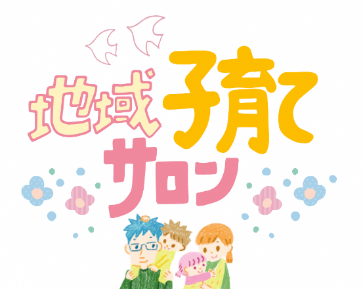 団体名称　　　　　　　　　　　　　　　代表者氏名　　　　　　　　　　　　　　　住所　　　　　　　　　　　　　　　電話番号　　　　　　　　　　　　　　　下記の内容で子育てサロンを企画します。開催予定日開催予定時間事業名内容ＰＲ文章募集人数最小催行人数参加費持ち物等開催場所開催地区須賀・百間・前原申込方法申込連絡先申込締切日保育の必要キャンセルの取扱キャンセル待ち保育者の人数駐車場台数その他